EXISTING COURSE 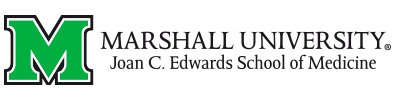 (NON-CONTENT) REQUEST FOR CHANGEALPHA DESIG. & NO. 	IF IDM, DEP OWNERSHIP: CREDIT HOURS: CURRENT:  CHANGE:  	TERM EFFECTIVE: PROPOSED TITLE: PRESENT TITLE: GRADE MODE: REASON FOR CHANGE: DESCRIBE HOW THE CHANGE MEETS/IMPACTS THE INSTITUTIONAL LEARNING OBJECTIVES (LIST SPECIFIC OBJECTIVES AND IMPACT): SIGNATURES:COURSE DIRECTOR: _________________________________________________	DATE: DEPARTMENT CHAIR: _______________________________________________	DATE: OFFICE OF MEDICAL EDUCATION: _____________________________________	DATE: CURRICULUM COMMITTEE CHAIR: ____________________________________	DATE: MEDICAL SCHOOL DEAN: ____________________________________________	DATE: REGISTRAR: ______________________________________ CIP NO. __________	DATE: __________If modified, this request will be returned to the department for re-approval.If denied, this request will be returned to the department to address concerns and re-approval.Return signed copy to:MUSOM Registrar1600 Medical Center Drive, Ste. 3420Huntington, WV 25701MUSOMRegistrar@marshall.edu 